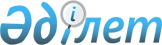 Об утверждении бюджета района имени Габита Мусрепова на 2021-2023 годыРешение маслихата района имени Габита Мусрепова Северо-Казахстанской области от 25 декабря 2020 года № 71-2. Зарегистрировано Департаментом юстиции Северо-Казахстанской области 30 декабря 2020 года № 6870.
      Сноска. Вводится в действие с 01.01.2021 в соответствии с пунктом 15 настоящего решения.
      В соответствии со статьями 9, 75 Бюджетного кодекса Республики Казахстан от 4 декабря 2008 года, статьей 6 Закона Республики Казахстан от 23 января 2001 года "О местном государственном управлении и самоуправлении в Республике Казахстан" маслихат района имени Габита Мусрепова Северо-Казахстанской области РЕШИЛ:
      1. Утвердить бюджет района имени Габита Мусрепова на 2021-2023 годы согласно приложениям 1, 2 и 3 к настоящему решению, в том числе на 2021 год в следующих объемах:
      1) доходы – 11 200 469,2 тысячи тенге:
      налоговые поступления – 1 397 631,7 тысяч тенге;
      неналоговые поступления – 45 197,2 тысячи тенге;
      поступления от продажи основного капитала – 34 754,6 тысяч тенге;
      поступления трансфертов – 9 722 885,7 тысяч тенге; 
      2) затраты – 12 210 533,9 тысяч тенге; 
      3) чистое бюджетное кредитование – 98 562 тысячи тенге:
      бюджетные кредиты – 152 756 тысяч тенге;
      погашение бюджетных кредитов – 54 193,5 тысяч тенге;
      4) сальдо по операциям с финансовыми активами – 0:
      приобретение финансовых активов – 0;
      поступления от продажи финансовых активов государства – 0;
      5) дефицит (профицит) бюджета – - 1 108 627,2 тысячи тенге;
      6) финансирование дефицита (использование профицита) бюджета – 1 108 627,2 тысячи тенге:
      поступление займов – 889 939,7 тысяч тенге;
      погашение займов – 54 193,5 тысяч тенге;
      используемые остатки бюджетных средств – 272 881 тысяча тенге.
      Сноска. Пункт 1 в редакции решения маслихата района имени Габита Мусрепова Северо-Казахстанской области от 18.06.2021 № 6-1 (вводится в действие с 01.01.2021); от 04.08.2021 № 7-11 (вводится в действие с 01.01.2021); от 05.10.2021 № 9-1 (вводится в действие с 01.01.2021); от 24.11.2021 № 12-1 (вводится в действие с 01.01.2021).


      2. Установить, что доходы бюджета района на 2021 год формируются в соответствии с Бюджетным кодексом Республики Казахстан от 4 декабря 2008 года за счет следующих налоговых поступлений:
      1) социального налога по нормативам распределения доходов, установленным областным маслихатом;
      2) налога на имущество физических и юридических лиц, индивидуальных предпринимателей, за исключением налога на имущество физических лиц по объектам обложения данным налогом, находящимся на территории села, сельского округа;
      3) единого земельного налога;
      4) акцизов на:
      бензин (за исключением авиационного) и дизельное топливо;
      5) платы за пользование земельными участками;
      6) лицензионного сбора за право занятия отдельными видами деятельности;
      7) сборов за государственную регистрацию юридических лиц и учетную регистрацию филиалов и представительств, а также их перерегистрацию, за исключением юридических лиц, являющихся коммерческими организациями, их филиалов и представительств;
      8) сборов за государственную регистрацию транспортных средств, а также их перерегистрацию;
      9) государственной пошлины, кроме консульского сбора и государственных пошлин, зачисляемых в республиканский бюджет.
      3. Установить, что доходы районного бюджета на 2021 год формируются за счет следующих неналоговых поступлений:
      1) доходов от коммунальной собственности:
      поступлений части чистого дохода коммунальных государственных предприятий, созданных по решению акимата района;
      доходов от аренды имущества коммунальной собственности района, за исключением доходов от аренды имущества коммунальной собственности района, находящегося в управлении акимов сельского округа;
      вознаграждений по кредитам, выданным из районного бюджета;
      2) поступлений от реализации товаров (работ, услуг) государственными учреждениями, финансируемыми из районного бюджета;
      3) штрафов, налагаемых государственными учреждениями, финансируемыми из районного бюджета, за исключением штрафов, налагаемых акимами сельских округов;
      4) других неналоговых поступлений в районный бюджет.
      4. Установить, что поступления районного бюджета формируются за счет поступлений от продажи основного капитала:
      1) денег от продажи государственного имущества, закрепленного за государственными учреждениями, финансируемыми из районного бюджета;
      2) поступлений от продажи земельных участков, за исключением земельных участков сельскохозяйственного назначения.
      5. Установить, что поступления районного бюджета формируются за счет поступлений от погашения бюджетных кредитов, выданных из республиканского бюджета.
      6. Объем бюджетной субвенции, передаваемой из областного бюджета в бюджет района составляет 4 335 159 тысяч тенге.
      6-1. Учесть в бюджете района на 2021 год поступления целевых трансфертов за счет субвенций из республиканского бюджета на транспорт и коммуникации, в том числе на: 
      1) Текущий ремонт автомобильной дороги районного значения КТМС-261 "Подъезд к селу 15 лет Казахстана" километр 0-8.
      Сноска. Решение дополнено пунктом 6-1 в соответствии с решением маслихата района имени Габита Мусрепова Северо-Казахстанской области от 24.11.2021 № 12-1 (вводится в действие с 01.01.2021).


      7. Учесть в бюджете района на 2021 год поступление целевых трансфертов из республиканского бюджета, в том числе на:
      1) выплату государственной адресной социальной помощи;
      2) обеспечение прав и улучшение качества жизни инвалидов;
      3) развитие рынка труда;
      4) установление доплат к заработной плате работников, предоставляющих специальные социальные услуги в государственных организациях социальной защиты населения;
      5) установление доплат к должностному окладу за особые условия труда в организациях культуры и архивных учреждениях управленческому и основному персоналу государственных организаций культуры и архивных учреждений;
      6) приобретение жилья для переселенцев из трудоизбыточных регионов.
      7-1. Учесть в бюджете района на 2021 год поступления целевых трансфертов из Национального фонда Республики Казахстан, в том числе на:
      1) строительство канализационных сетей и очистных сооружений в селе Новоишимское;
      2) строительство центральной котельной в селе Новоишимское;
      3) повышение заработной платы работников государственных организаций: медико-социальных учреждений стационарного и полустационарного типов, организаций надомного обслуживания, временного пребывания, центров занятости населения;
      4) строительство наружных сетей водоснабжения в Рузаевском сельском округе;
      5) строительство наружных сетей электроснабжения в Рузаевском сельском округе;
      6) строительство системы водоснабжения в селе Токсан би;
      7) строительство пятидесяти квартирного жилого дома с внешними инженерными сетями и благоустройством территории по улице Локомотивная в селе Новоишимское;
      8) средний ремонт участка автомобильной дороги районного значения "Новоселовка-Шукырколь";
      9) средний ремонт автомобильной дороги районного значения "Шукырколь-Беспаловка";
      10) средний ремонт участка автомобильной дороги районного значения "Андреевка-Раисовка";
      11) средний ремонт участка автомобильной дороги районного значения "Рузаевка-Чернозубовка";
      12) средний ремонт участка автомобильной дороги "Тахтаброд-Ковыльное-Сокологоровка";
      13) средний ремонт автодороги "Подъезд к 15 лет Казахстана";
      14) средний ремонт автодороги "Подъезд к санаторию Березка";
      15) средний ремонт "Подъезд к селу Урожайному";
      16) средний ремонт внутрипоселковых дорог в селе Бирлик;
      17) средний ремонт внутрипоселковых дорог в селе Новоселовка;
      18) средний ремонт внутрипоселковых дорог в селе Рузаевка;
      19) средний ремонт внутрипоселковых дорог в селе Тахтаброд;
      20) средний ремонт внутрипоселковых дорог в селе Чистополье;
      21) средний ремонт внутрипоселковых дорог с освещением в селе Токсан би;
      22) средний ремонт внутрипоселковых дорог в селе Шоптыколь.
      Сноска. Решение дополнено пунктом 7-1 в соответствии с решением маслихата района имени Габита Мусрепова Северо-Казахстанской области от 04.08.2021 № 7-11 (вводится в действие с 01.01.2021).


      8. Учесть в бюджете района на 2021 год поступление целевых трансфертов из областного бюджета, в том числе на:
      1) текущий ремонт водопровода в селе Новоселовка;
      2) текущий ремонт водопровода в селе Ялты;
      3) обустройство мини-футбольного поля в селе Дружба;
      4) обустройство тренажерной площадки в селе Гаршино;
      5) обустройство мини-футбольного поля в селе Кокалажар;
      6) благоустройство парка в селе Рузаевка;
      7) установка уличного освещения в селе Новоселовка;
      8) текущий ремонт уличного освещения в селе Рузаевка;
      9) текущий ремонт уличного освещения в селе Березовка;
      10) текущий ремонт уличного освещения в селе Чернобаевка;
      11) установка уличного освещения в селе Нежинка;
      12) установка уличного освещения в селе Буденное;
      13) установка уличного освещения в селе Ефимовка;
      14) текущий ремонт уличного освещения в селе Пески;
      15) установка уличного освещения в селе Дружба;
      16) установка уличного освещения в селе Целинное;
      17) установка уличного освещения в селе Володарское;
      18) установка уличного освещения в селе Чистополье;
      19) установка уличного освещения в селе Ялты;
      20) установка уличного освещения в селе Гаршино;
      21) установка уличного освещения в селе Андреевка;
      22) зимнее содержание дорог районного значения;
      23) зимнее содержание дорог села Рузаевка;
      24) зимнее содержание дорог села Чистополье;
      25) зимнее содержание дорог села Новоишимское;
      26) оснащение культурно-оздоровительных центров при домах досуга культуры;
      27) строительство центральной котельной в селе Новоишимское;
      28) средний ремонт внутрипоселковых дорог в селе Новоселовка;
      29) средний ремонт внутрипоселковых дорог с освещением в селе Бирлик; 
      30) средний ремонт внутрипоселковых дорог в селе Рузаевка;
      31) средний ремонт внутрипоселковых дорог в селе Чистополье;
      32) средний ремонт внутрипоселковых дорог в селе Шоптыколь;
      33) средний ремонт внутрипоселковых дорог с освещением в селе Токсан би;
      34) текущий ремонт сетей водопровода методом санации в селе Шукырколь;
      35) текущий ремонт водоразводящих сетей водопровода методом санации в селе Нежинка;
      36) обустройство уличного освещения в селе Червонное;
      37) средний ремонт внутрипоселковых дорог в селе Шукырколь;
      38) средний ремонт внутрипоселковых дорог в селе Токсан би;
      39) строительство парка Независимости в селе Новоишимское;
      40) подключение сельских библиотек к сети интернет, на телефонизацию, на приобретение компьютеров для интернета;
      41) установка спортивных площадок в селе Привольное;
      42) изъятия, в том числе путем выкупа земельных участков в селе Рузаевка;
      43) изъятия, в том числе путем выкупа земельных участков в селе Чистополье;
      44) строительство инженерной инфраструктуры к молочно-товарной ферме в селе Червонное (электроснабжение);
      45) реконструкция Дома культуры в селе Привольное;
      46) единовременные выплаты к 9 мая;
      47) обваловывание обводного канала станционного поселка села Новоишимское;
      48) строительство инженерной инфраструктуры к молочно-товарной ферме в селе Червонное (водоснабжение);
      49) средний ремонт внутрипоселковых дорог в селе Раисовка;
      50) текущий ремонт внутрипоселковых дорог в селе Червонное;
      51) текущий ремонт внутрипоселковых дорог в селе Токсан би;
      52) строительство наружных сетей водоснабжения в Рузаевском сельском округе;
      53) строительство наружных сетей электроснабжения в Рузаевском сельском округе;
      54) средний ремонт внутрипоселковых дорог в селе Тахтаброд;
      55) средний ремонт внутрипоселковых дорог в селе Чистополье.
      56) средний ремонт внутрипоселковых дорог в селе Сокологоровка;
      57) установка котельного оборудования в селе Новоишимское;
      58) обустройство парка Независимости по улице Локомотивная в селе Новоишимское;
      Сноска. Пункт 8 с изменениями, внесенными решениями маслихата района имени Габита Мусрепова Северо-Казахстанской области от 04.08.2021 № 7-11 (вводится в действие с 01.01.2021); от 05.10.2021 № 9-1 (вводится в действие с 01.01.2021).


      8-1. Учесть в бюджете района на 2021 год поступления целевых трансфертов за счет кредитов из областного бюджета из средств внутренних займов, в том числе на: 
      1) строительство крытого хоккейного корта в селе Новоишимское;
      2) строительство физкультурно-оздоровительного комплекса в селе Новоишимское;
      3) строительство системы водоснабжения в селе Токсан би;
      4) строительство пятидесяти квартирного жилого дома без внешних инженерных сетей и благоустройства территории по улице Локомотивная в селе Новоишимское.
      Сноска. Решение дополнено пунктом 8-1 в соответствии с решением маслихата района имени Габита Мусрепова Северо-Казахстанской области от 04.08.2021 № 7-11 (вводится в действие с 01.01.2021).


      9. Учесть, что в районном бюджете на 2021 год предусмотрен объем субвенции, передаваемой из районного бюджета в бюджеты сельских округов в сумме 183 174 тысячи тенге, согласно приложению 4.
      10. Учесть в районном бюджете на 2021 год бюджетные кредиты из республиканского бюджета для реализации мер социальной поддержки специалистов.
      11. Утвердить резерв местного исполнительного органа района на 2021 год в сумме 28 847 тысяч тенге.
      12. Предусмотреть в районном бюджете на 2021 год поступление трансфертов из бюджетов сельских округов в сумме 15 000 тысяч тенге, согласно приложению 7.
      13. Установить, что в процессе исполнения районного бюджета на 2021 год не подлежат секвестру местные бюджетные программы, согласно приложению 5.
      14. Утвердить объем трансфертов, выделяемый органам местного самоуправления за счет средств бюджета района, согласно приложению 6.
      15. Настоящее решение вводится в действие с 1 января 2021 года. Бюджет района имени Габита Мусрепова на 2021 год
      Сноска. Приложение 1 в редакции решения маслихата района имени Габита Мусрепова Северо-Казахстанской области от 18.06.2021 № 6-1 (вводится в действие с 01.01.2021); от 04.08.2021 № 7-11 (вводится в действие с 01.01.2021); от 05.10.2021 № 9-1 (вводится в действие с 01.01.2021); от 24.11.2021 № 12-1 (вводится в действие с 01.01.2021). Бюджет района имени Габита Мусрепова на 2022 год Бюджет района имени Габита Мусрепова на 2023 год Распределение бюджетных субвенций, передаваемых из районного бюджета в бюджеты сельских округов на 2021 год ПЕРЕЧЕНЬ районных бюджетных программ, не подлежащих секвестру в процессе исполнения районного бюджета на 2021 год Распределение трансфертов органам местного самоуправления по сельским округам на 2021 год Распределения поступления трансфертов (бюджетных изъятий) из бюджетов сельских округов в районный бюджет в 2021 году.
					© 2012. РГП на ПХВ «Институт законодательства и правовой информации Республики Казахстан» Министерства юстиции Республики Казахстан
				
      Председатель сессии маслихатарайона имени Габита МусреповаСеверо-Казахстанской области

И. Шаймерденов

      Секретарь маслихатарайона имени Габита МусреповаСеверо-Казахстанской области

Е. Адильбеков
Приложение 1 к решениюМаслихат района имениГабита Мусрепова Северо-Казахстанской областиот 25 декабря 2020 года№ 71-2
Категория
Класс
Подкласс
Наименование
Сумма (тысяч тенге)
1. Доходы
11 200 469,2
1
Налоговые поступления
1 397 631,7
03
Социальный налог
692 566
1
Социальный налог
692 566
04
Налоги на собственность
274 000
1
Налоги на имущество 
274 000
05
Внутренние налоги на товары, работы и услуги
259 192
2
Акцизы
6 150
3
Поступления за использование природных и других ресурсов
235 900
4
Сборы за ведения предпринимательской и профессиональной деятельности
17 142
08
Обязательные платежи, взимаемые за совершение юридически значимых действий и (или) выдачу документов уполномоченными на то государственными органами или должностными лицами
171 873,7
1
Государственная пошлина 
171 873,7
2
Неналоговые поступления
45 197,2
01
Доходы от государственной собственности
28 036,2
5
Доходы от аренды имущества, находящегося в государственной собственности
16 002
7
Вознаграждения по кредитам, выданным из государственного бюджета
6 906,8
9
Прочие доходы от государственной собственности
5 127,4
04
Штрафы, пени, санкции, взыскания, налагаемые государственными учреждениями, финансируемыми из государственного бюджета, а также содержащимися и финансируемыми из бюджета (сметы расходов) Национального Банка Республики Казахстан 
2 622
1
Штрафы, пени, санкции, взыскания, налагаемые государственными учреждениями, финансируемыми из государственного бюджета, а также содержащимися и финансируемыми из бюджета (сметы расходов) Национального Банка Республики Казахстан, за исключением поступлений от организаций нефтяного сектора 
2 622
06
Прочие неналоговые поступления
14 539 
1
Прочие неналоговые поступления
14 539
3
Поступления от продажи основного капитала
34 754,6
01
Продажа государственного имущества, закрепленного за государственными учреждениями
6 894,6
1
Поступления от продажи имущества, закрепленного за государственными учреждениями
6 894,6
03
Продажа земли и нематериальных активов
27 860
1
Продажа земли 
27 860
4
Поступления трансфертов
9 722 885,7
01
Трансферты из нижестоящих органов государственного управления
16 311,2
3
Трансферты из бюджетов городов районного значения, сел, поселков, сельских округов
16 311,2
02
Трансферты из вышестоящих органов государственного управления
9 706 574,5
2
Трансферты из областного бюджета
9 706 574,5
Функциональная группа
Администратор бюджетных программ
Программа
Наименование
Сумма (тысяч тенге)
2. Затраты
12 210 533,9
01
Государственные услуги общего характера
2 200 874,6
112
Аппарат маслихата района (города областного значения)
36 702,2
001
Услуги по обеспечению деятельности маслихата района (города областного значения)
28 726
003
Капитальные расходы государственного органа
7 976,2
122
Аппарат акима района (города областного значения)
386 782,2
001
Услуги по обеспечению деятельности акима района (города областного значения)
194 396,4
003
Капитальные расходы государственного органа
62 576,6
113
Целевые текущие трансферты из местных бюджетов
129 994,9
459
Отдел экономики и финансов района (города областного значения)
74 736,9
003
Проведение оценки имущества в целях налогообложения
 1 223
010
Приватизация, управление коммунальным имуществом, постприватизационная деятельность и регулирование споров, связанных с этим
310
001
Услуги по реализации государственной политики в области формирования и развития экономической политики, государственного планирования, исполнения бюджета и управления коммунальной собственностью района (города областного значения)
66 313,9
015
Капитальные расходы государственного органа
6 890
495
Отдел архитектуры, строительства, жилищно-коммунального хозяйства, пассажирского транспорта и автомобильных дорог района (города областного значения)
1 702 653,3
001
Услуги по реализации государственной политики на местном уровне в области архитектуры, строительства, жилищно-коммунального хозяйства, пассажирского транспорта и автомобильных дорог 
55 980,2
003
Капитальные расходы государственного органа
16 384
113
Целевые текущие трансферты нижестоящим бюджетам
1 630 289,1
02
Оборона
23 994,1
122
Аппарат акима района (города областного значения)
13 134,1
005
Мероприятия в рамках исполнения всеобщей воинской обязанности
13 134,1
122
Аппарат акима района (города областного значения)
10 860
006
Предупреждение и ликвидация чрезвычайных ситуаций масштаба района (города областного значения)
8 060
007
Мероприятия по профилактике и тушению степных пожаров районного (городского) масштаба, а также пожаров в населенных пунктах, в которых не созданы органы государственной противопожарной службы
2 800
03
Общественный порядок, безопасность, правовая, судебная, уголовно-исполнительная деятельность
6 898,9
495
Отдел архитектуры, строительства, жилищно-коммунального хозяйства, пассажирского транспорта и автомобильных дорог района (города областного значения)
6 898,9 
019
Обеспечение безопасности дорожного движения в населенных пунктах
6 898,9
06
Социальная помощь и социальное обеспечение
626 260,8
451
Отдел занятости и социальных программ района (города областного значения)
12 689,6
005
Государственная адресная социальная помощь
12 689,6
451
Отдел занятости и социальных программ района (города областного значения)
613 571,2
002
Программа занятости
217 327
006
Оказание жилищной помощи
291,5
007
Социальная помощь отдельным категориям нуждающихся граждан по решениям местных представительных органов
31 827,9
010
Материальное обеспечение детей-инвалидов, воспитывающихся и обучающихся на дому
1 855,2
014
Оказание социальной помощи нуждающимся гражданам на дому
204 708,7
017
Обеспечение нуждающихся инвалидов протезно-ортопедическими, сурдотехническими и тифлотехническими средствами, специальными средствами передвижения, обязательными гигиеническими средствами, а также предоставление услуг санаторно-курортного лечения, специалиста жестового языка, индивидуальных помощников в соответствии с индивидуальной программой реабилитации инвалида
48 858,5
023
Обеспечение деятельности центров занятости населения
68 833,3
001
Услуги по реализации государственной политики на местном уровне в области обеспечения занятости и реализации социальных программ для населения
38 718,1
011
Оплата услуг по зачислению, выплате и доставке пособий и других социальных выплат
1 151
07
Жилищно-коммунальное хозяйство
2 674 974,6
495
Отдел архитектуры, строительства, жилищно-коммунального хозяйства, пассажирского транспорта и автомобильных дорог района (города областного значения)
2 674 974,6
007
Проектирование и (или) строительство, реконструкция жилья коммунального жилищного фонда
599 549,4
008
Организация сохранения государственного жилищного фонда
76 900
033
Проектирование, развитие и (или) обустройство инженерно-коммуникационной инфраструктуры
128 009
058
Развитие системы водоснабжения и водоотведения в сельских населенных пунктах
1 394 063
098
Приобретение жилья коммунального жилищного фонда
418 700
013
Развитие коммунального хозяйства
2 000
016
Функционирование системы водоснабжения и водоотведения
2 846,6
026
Организация эксплуатации тепловых сетей, находящихся в коммунальной собственности районов (городов областного значения)
52 906,6
08
Культура, спорт, туризм и информационное пространство
521 188,1
478
Отдел внутренней политики, культуры и развития языков района (города областного значения)
174 466,3
009
Поддержка культурно-досуговой работы
174 466,3
465
Отдел физической культуры и спорта района (города областного значения)
41 142,1
001
Услуги по реализации государственной политики на местном уровне в сфере физической культуры и спорта
13 871,1
006
Проведение спортивных соревнований на районном (города областного значения) уровне
18 535
007
Подготовка и участие членов сборных команд района (города областного значения) по различным видам спорта на областных спортивных соревнованиях
8 736
495
Отдел архитектуры, строительства, жилищно-коммунального хозяйства, пассажирского транспорта и автомобильных дорог района (города областного
123 529
021
Развитие объектов спорта
123 529
478
Отдел внутренней политики, культуры и развития языков района (города областного значения)
182 050,7
005
Услуги по проведению государственной информационной политики 
11 520
007
Функционирование районных (городских) библиотек
108 863,1
008
Развитие государственного языка и других языков народа Казахстана
1 289
001
Услуги по реализации государственной политики на местном уровне в области информации, укрепления государственности и формирования социального оптимизма граждан, развития языков и культуры
38 576,5
004
Реализация мероприятий в сфере молодежной политики
13 172
032
Капитальные расходы подведомственных государственных учреждений и организаций
8 630,1
010
Сельское, водное, лесное, рыбное хозяйство, особо охраняемые природные территории, охрана окружающей среды и животного мира, земельные отношения
92 724,4
474
Отдел сельского хозяйства и ветеринарии района (города областного значения)
45 304,9
001
Услуги по реализации государственной политики на местном уровне в сфере сельского хозяйства и ветеринарии
45 304,9
463
Отдел земельных отношений района (города областного значения)
19 671,5
001
Услуги по реализации государственной политики в области регулирования земельных отношений на территории района (города областного значения)
18 213,1
003
Земельно-хозяйственное устройство населенных пунктов
1 458,4
459
Отдел экономики и финансов района (города областного значения)
27 748
099
Реализация мер по оказанию социальной поддержки специалистов 
27 748
012
Транспорт и коммуникации
818 520,3
495
Отдел архитектуры, строительства, жилищно-коммунального хозяйства, пассажирского транспорта и автомобильных дорог района (города областного значения)
818 520,3
022
Развитие транспортной инфраструктуры
1 393
023
Обеспечение функционирования автомобильных дорог
56 200
034
Реализация приоритетных проектов транспортной инфраструктуры
749 190
039
Субсидирование пассажирских перевозок по социально значимым городским (сельским), пригородным и внутрирайонным сообщениям
7 535,3
045
Капитальный и средний ремонт автомобильных дорог районного значения и улиц населенных пунктов
4 202
013
Прочие
1 042 631,5
469
Отдел предпринимательства района (города областного значения)
18 258,8
001
Услуги по реализации государственной политики на местном уровне в области развития предпринимательства 
18 258,8
495
Отдел архитектуры, строительства, жилищно-коммунального хозяйства, пассажирского транспорта и автомобильных дорог района (города областного значения)
338 546,7
055
Развитие индустриальной инфраструктуры в рамках Государственной программы поддержки и развития бизнеса "Дорожная карта бизнеса-2025"
338 546,7
459
Отдел экономики и финансов района (города областного значения)
8 847
012
Резерв местного исполнительного органа района (города областного значения) 
8 847
495
Отдел архитектуры, строительства, жилищно-коммунального хозяйства, пассажирского транспорта и автомобильных дорог района (города областного значения)
676 979
079
Развитие социальной и инженерной инфраструктуры в сельских населенных пунктах в рамках проекта "Ауыл-Ел бесігі"
676 979
014
Обслуживание долга
6 906,9
459
Отдел экономики и финансов района (города областного значения)
6 906,9
021
Обслуживание долга местных исполнительных органов по выплате вознаграждений и иных платежей по займам из областного бюджета
6 906,9
015
Трансферты
4 195 559,7
459
Отдел экономики и финансов района (города областного значения)
4 195 559,7
006
Возврат неиспользованных (недоиспользованных) целевых трансфертов
1 385,7
038
Субвенции
183 174
024
Целевые текущие трансферты из нижестоящего бюджета на компенсацию потерь вышестоящего бюджета в связи с изменением законодательства
4 011 000
3. Чистое бюджетное кредитование
98 562
010
Сельское, водное, лесное, рыбное хозяйство, особо охраняемые природные территории, охрана окружающей среды и животного мира, земельные отношения
152 756
459
Отдел экономики и финансов района (города областного значения)
152 756
018
Бюджетные кредиты для реализации мер социальной поддержки специалистов
152 756
Категория
Подкласс
Специфика
Наименование
Сумма (тысяч тенге)
5
Погашение бюджетных кредитов
54 193,5
01
Погашение бюджетных кредитов
54 193,5
1
Погашение бюджетных кредитов, выданных из государственного бюджета
54 193,5
4. Сальдо по операциям с финансовыми активами
0
5. Дефицит (профицит) бюджета
-1 108 627,2
6. Финансирование дефицита (использование профицита) бюджета
1 108 627,2
7
Поступление займов
889 939,7
01
Внутренние государственные займы
889 939,7
2
Договоры займа
889 939,7
Функциональная группа
Администратор бюджетных программ
Программа
Наименование
Сумма (тысяч тенге)
016
Погашение займов
54 193,5
459
Отдел экономики и финансов района (города областного значения)
54 193,5
005
Погашение долга местного исполнительного органа перед вышестоящим бюджетом
54 193,5
Функциональная группа
Администратор бюджетных программ
Программа
Наименование
Сумма
(тысяч тенге)
8
Используемые остатки бюджетных средств
272 881
01
Остатки бюджетных средств
272 881
1
Свободные остатки бюджетных средств
272 881Приложение 2 к решению 
Категория
Класс
Подкласс
Наименование
Сумма (тысяч тенге)
1. Доходы
5 694 478
1
Налоговые поступления
1 226 469
03
Социальный налог
627 251
1
Социальный налог
627 251
04
Налоги на собственность
263 015
1
Налоги на имущество
251 015
5
Единый земельный налог
12 000
05
Внутренние налоги на товары, работы и услуги
272 553
2
Акцизы
5 553
3
Поступления за использование природных и других ресурсов
248 000
4
Сборы за ведения предпринимательской и профессиональной деятельности
19 000
08
Обязательные платежи, взимаемые за совершение юридически значимых действий и (или) выдачу документов уполномоченными на то государственными органами или должностными лицами
63 650
1
Государственная пошлина
63 650
2
Неналоговые поступления
34 345
01
Доходы от государственной собственности
11 000
1
Поступления части чистого дохода государственных предприятий
500
5
Доходы от аренды имущества, находящегося в государственной собственности
8 000
7
Вознаграждения по кредитам, выданным из государственного бюджета
1 470
9
Прочие доходы от государственной собственности
1 500
02
Поступления от реализации товаров (работ, услуг), государственными учреждениями, финансируемыми из государственного бюджета
2 200
1
Поступления от реализации товаров (работ, услуг), государственными учреждениями, финансируемыми из государственного бюджета
2 200
04
Штрафы, пени, санкции, взыскания, налагаемые государственными учреждениями, финансируемыми из государственного бюджета, а также содержащимися и финансируемыми из бюджета (сметы расходов) Национального Банка Республики Казахстан
3 945
1
Штрафы, пени, санкции, взыскания, налагаемые государственными учреждениями, финансируемыми из государственного бюджета, а также содержащимися и финансируемыми из бюджета (сметы расходов) Национального Банка Республики Казахстан, за исключением поступлений от организаций нефтяного сектора
3 945
06
Прочие неналоговые поступления
17 200
1
Прочие неналоговые поступления
17 200
3
Поступления от продажи основного капитала
43 200
01
Продажа государственного имущества, закрепленного за государственными учреждениями
900
1
Поступления от продажи имущества, закрепленного за государственными учреждениями
900
03
Продажа земли и нематериальных активов
42 300
1
Продажа земли
42 300
4
Поступления трансфертов
4 390 464
01
Трансферты из нижестоящих органов государственного управления
20 000
3
Трансферты из бюджетов городов районного значения, сел, поселков, сельских округов
20 000
02
Трансферты из вышестоящих органов государственного управления
4 370 464
2
Трансферты из областного бюджета
4 370 464
Функциональная группа
Администратор бюджетных программ
Программа
Наименование
Сумма (тысяч тенге)
2.Затраты
5 694 478
1
Государственные услуги общего характера
781 270
112
Аппарат маслихата района (города областного значения)
19 600
001
Услуги по обеспечению деятельности маслихата района (города областного значения)
19 600
122
Аппарат акима района (города областного значения)
558 184
001
Услуги по обеспечению деятельности акима района (города областного значения)
157 000
113
Целевые текущие трансферты из местных бюджетов
401 184
459
Отдел экономики и финансов района (города областного значения)
26 465
003
Проведение оценки имущества в целях налогообложения
1 165
010
Приватизация, управление коммунальным имуществом, постприватизационная деятельность и регулирование споров, связанных с этим
300
001
Услуги по реализации государственной политики в области формирования и развития экономической политики, государственного планирования, исполнения бюджета и управления коммунальной собственностью района (города областного значения)
25 000
495
Отдел архитектуры, строительства, жилищно-коммунального хозяйства, пассажирского транспорта и автомобильных дорог района (города областного значения)
177 021
001
Услуги по реализации государственной политики на местном уровне в области архитектуры, строительства, жилищно-коммунального хозяйства, пассажирского транспорта и автомобильных дорог
53 094
113
Целевые текущие трансферты нижестоящим бюджетам
123 927
2
Оборона
20 297
122
Аппарат акима района (города областного значения)
15 297
005
Мероприятия в рамках исполнения всеобщей воинской обязанности
15 297
122
Аппарат акима района (города областного значения)
5 000
006
Предупреждение и ликвидация чрезвычайных ситуаций масштаба района (города областного значения)
2 500
007
Мероприятия по профилактике и тушению степных пожаров районного (городского) масштаба, а также пожаров в населенных пунктах, в которых не созданы органы государственной противопожарной службы
2 500
3
Общественный порядок, безопасность, правовая, судебная, уголовно-исполнительная деятельность
5 000
495
Отдел архитектуры, строительства, жилищно-коммунального хозяйства, пассажирского транспорта и автомобильных дорог района (города областного значения)
5 000
019
Обеспечение безопасности дорожного движения в населенных пунктах
5 000
6
Социальная помощь и социальное обеспечение
330 129
451
Отдел занятости и социальных программ района (города областного значения)
36 000
005
Государственная адресная социальная помощь
36 000
451
Отдел занятости и социальных программ района (города областного значения)
294 129
002
Программа занятости
27 000
006
Оказание жилищной помощи
471
007
Социальная помощь отдельным категориям нуждающихся граждан по решениям местных представительных органов
32 140
010
Материальное обеспечение детей-инвалидов, воспитывающихся и обучающихся на дому
1 800
014
Оказание социальной помощи нуждающимся гражданам на дому
138 118
017
Обеспечение нуждающихся инвалидов обязательными гигиеническими средствами и предоставление услуг специалистами жестового языка, индивидуальными помощниками в соответствии с индивидуальной программой реабилитации инвалида
4 600
023
Обеспечение деятельности центров занятости населения
54 800
001
Услуги по реализации государственной политики на местном уровне в области обеспечения занятости и реализации социальных программ для населения
27 200
011
Оплата услуг по зачислению, выплате и доставке пособий и других социальных выплат
1 000
050
Обеспечение прав и улучшение качества жизни инвалидов в Республике Казахстан
7 000
7
Жилищно-коммунальное хозяйство
20 150
495
Отдел архитектуры, строительства, жилищно-коммунального хозяйства, пассажирского транспорта и автомобильных дорог района (города областного значения)
20 150
008
Организация сохранения государственного жилищного фонда
4 000
016
Функционирование системы водоснабжения и водоотведения
16 150
8
Культура, спорт, туризм и информационное пространство
367 642 
478
Отдел внутренней политики, культуры и развития языков района (города областного значения)
178 200
009
Поддержка культурно-досуговой работы
178 200 
465
Отдел физической культуры и спорта района (города областного значения)
21 055
001
Услуги по реализации государственной политики на местном уровне в сфере физической культуры и спорта
10 392
006
Проведение спортивных соревнований на районном (города областного значения) уровне
5 663
007
Подготовка и участие членов сборных команд района (города областного значения) по различным видам спорта на областных спортивных соревнованиях
5 000
478
Отдел внутренней политики, культуры и развития языков района (города областного значения)
168 387
005
Услуги по проведению государственной информационной политики
12 882
007
Функционирование районных (городских) библиотек
115 324
008
Развитие государственного языка и других языков народа Казахстана
1 289
001
Услуги по реализации государственной политики на местном уровне в области информации, укрепления государственности и формирования социального оптимизма граждан, развития языков и культуры
28 102
004
Реализация мероприятий в сфере молодежной политики
10 790
10
Сельское, водное, лесное, рыбное хозяйство, особо охраняемые природные территории, охрана окружающей среды и животного мира, земельные отношения
76 387
474
Отдел сельского хозяйства и ветеринарии района (города областного значения)
36 964
001
Услуги по реализации государственной политики на местном уровне в сфере сельского хозяйства и ветеринарии
36 964
463
Отдел земельных отношений района (города областного значения)
14 423
001
Услуги по реализации государственной политики в области регулирования земельных отношений на территории района (города областного значения)
14 423
459
Отдел экономики и финансов района (города областного значения)
25 000
099
Реализация мер по оказанию социальной поддержки специалистов
25 000
12
Транспорт и коммуникации
42 000
495
Отдел архитектуры, строительства, жилищно-коммунального хозяйства, пассажирского транспорта и автомобильных дорог района (города областного значения)
42 000
023
Обеспечение функционирования автомобильных дорог
35 000
039
Субсидирование пассажирских перевозок по социально значимым городским (сельским), пригородным и внутрирайонным сообщениям
7 000
13
Прочие
39 702
469
Отдел предпринимательства района (города областного значения)
13 856
001
Услуги по реализации государственной политики на местном уровне в области развития предпринимательства
13 856
459
Отдел экономики и финансов района (города областного значения)
25 846
012
Резерв местного исполнительного органа района (города областного значения)
25 846
14
Обслуживание долга
1 470
459
Отдел экономики и финансов района (города областного значения)
1 470
021
Обслуживание долга местных исполнительных органов по выплате вознагражденийи иных платежей по займам из областного бюджета
1 470
15
Трансферты
4 010 431
459
Отдел экономики и финансов района (города областного значения)
4 010 431
038
Субвенции
154 464
024
Целевые текущие трансферты из нижестоящего бюджета на компенсацию потерь вышестоящего бюджета в связи с изменением законодательства
3 855 967
3. Чистое бюджетное кредитование
25 554
10
Сельское, водное, лесное, рыбное хозяйство, особо охраняемые природные территории, охрана окружающей среды и животного мира, земельные отношения
127 248
459
Отдел экономики и финансов района (города областного значения)
127 248
018
Бюджетные кредиты для реализации мер социальной поддержки специалистов
127 248
Категория
Под класс
Специфика
Наименование
Сумма (тысяч тенге)
5
Погашение бюджетных кредитов
114 194
01
Погашение бюджетных кредитов
114 194
1
Погашение бюджетных кредитов, выданных из государственного бюджета
114 194
4. Сальдо по операциям с финансовыми активами
0
5. Дефицит (профицит) бюджета
-25 554
6. Финансирование дефицита (использование профицита) бюджета
25 554
7
Поступление займов
127 248
01
Внутренние государственные займы
127 248
2
Договоры займа
127 248
Функциональная группа
Администратор бюджетных программ
Программа
Наименование
Сумма (тысяч тенге)
16
Погашение займов
114 194
459
Отдел экономики и финансов района (города областного значения)
114 194
005
Погашение долга местного исполнительного органа перед вышестоящим бюджетом
114 194Приложение 3 к решению 
Категория
Класс
Подкласс
Наименование
Сумма (тысяч тенге)
1. Доходы
5 694 478
1
Налоговые поступления
1 226 469
03
Социальный налог
627 251
1
Социальный налог
627 251
04
Налоги на собственность
263 015
1
Налоги на имущество
251 015
5
Единый земельный налог
12 000
05
Внутренние налоги на товары, работы и услуги
272 553
2
Акцизы
5 553
3
Поступления за использование природных и других ресурсов
248 000
4
Сборы за ведения предпринимательской и профессиональной деятельности
19 000
08
Обязательные платежи, взимаемые за совершение юридически значимых действий и (или) выдачу документов уполномоченными на то государственными органами или должностными лицами
63 650
1
Государственная пошлина
63 650
2
Неналоговые поступления
34 345
01
Доходы от государственной собственности
11 000
1
Поступления части чистого дохода государственных предприятий
500
5
Доходы от аренды имущества, находящегося в государственной собственности
8 000
7
Вознаграждения по кредитам, выданным из государственного бюджета
1 470
9
Прочие доходы от государственной собственности
1 500
02
Поступления от реализации товаров (работ, услуг), государственными учреждениями, финансируемыми из государственного бюджета
2 200
1
Поступления от реализации товаров (работ, услуг), государственными учреждениями, финансируемыми из государственного бюджета
2 200
04
Штрафы, пени, санкции, взыскания, налагаемые государственными учреждениями, финансируемыми из государственного бюджета, а также содержащимися и финансируемыми из бюджета (сметы расходов) Национального Банка Республики Казахстан
3 945
1
Штрафы, пени, санкции, взыскания, налагаемые государственными учреждениями, финансируемыми из государственного бюджета, а также содержащимися и финансируемыми из бюджета (сметы расходов) Национального Банка Республики Казахстан, за исключением поступлений от организаций нефтяного сектора
3 945
06
Прочие неналоговые поступления
17 200
1
Прочие неналоговые поступления
17 200
3
Поступления от продажи основного капитала
43 200
01
Продажа государственного имущества, закрепленного за государственными учреждениями
900
1
Поступления от продажи имущества, закрепленного за государственными учреждениями
900
03
Продажа земли и нематериальных активов
42 300
1
Продажа земли
42 300
4
Поступления трансфертов
4 390 464
01
Трансферты из нижестоящих органов государственного управления
20 000
3
Трансферты из бюджетов городов районного значения, сел, поселков, сельских округов
20 000
02
Трансферты из вышестоящих органов государственного управления
4 370 464
2
Трансферты из областного бюджета
4 370 464
Функциональная группа
Администратор бюджетных программ
Программа
Наименование
Сумма (тысяч тенге)
2.Затраты
5 694 478
1
Государственные услуги общего характера
781 270
112
Аппарат маслихата района (города областного значения)
19 600
001
Услуги по обеспечению деятельности маслихата района (города областного значения)
19 600
122
Аппарат акима района (города областного значения)
558 184
001
Услуги по обеспечению деятельности акима района (города областного значения)
157 000
113
Целевые текущие трансферты из местных бюджетов
401 184
459
Отдел экономики и финансов района (города областного значения)
26 465
003
Проведение оценки имущества в целях налогообложения
1 165
010
Приватизация, управление коммунальным имуществом, постприватизационная деятельность и регулирование споров, связанных с этим
300
001
Услуги по реализации государственной политики в области формирования и развития экономической политики, государственного планирования, исполнения бюджета и управления коммунальной собственностью района (города областного значения)
25 000
495
Отдел архитектуры, строительства, жилищно-коммунального хозяйства, пассажирского транспорта и автомобильных дорог района (города областного значения)
177 021
001
Услуги по реализации государственной политики на местном уровне в области архитектуры, строительства, жилищно-коммунального хозяйства, пассажирского транспорта и автомобильных дорог
53 094
113
Целевые текущие трансферты нижестоящим бюджетам
123 927
2
Оборона
20 297
122
Аппарат акима района (города областного значения)
15 297
005
Мероприятия в рамках исполнения всеобщей воинской обязанности
15 297
122
Аппарат акима района (города областного значения)
5 000
006
Предупреждение и ликвидация чрезвычайных ситуаций масштаба района (города областного значения)
2 500
007
Мероприятия по профилактике и тушению степных пожаров районного (городского) масштаба, а также пожаров в населенных пунктах, в которых не созданы органы государственной противопожарной службы
2 500
3
Общественный порядок, безопасность, правовая, судебная, уголовно-исполнительная деятельность
5 000
495
Отдел архитектуры, строительства, жилищно-коммунального хозяйства, пассажирского транспорта и автомобильных дорог района (города областного значения)
5 000
019
Обеспечение безопасности дорожного движения в населенных пунктах
5 000
6
Социальная помощь и социальное обеспечение
330 129
451
Отдел занятости и социальных программ района (города областного значения)
36 000
005
Государственная адресная социальная помощь
36 000
451
Отдел занятости и социальных программ района (города областного значения)
294 129
002
Программа занятости
27 000
006
Оказание жилищной помощи
471
007
Социальная помощь отдельным категориям нуждающихся граждан по решениям местных представительных органов
32 140
010
Материальное обеспечение детей-инвалидов, воспитывающихся и обучающихся на дому
1 800
014
Оказание социальной помощи нуждающимся гражданам на дому
138 118
017
Обеспечение нуждающихся инвалидов обязательными гигиеническими средствами и предоставление услуг специалистами жестового языка, индивидуальными помощниками в соответствии с индивидуальной программой реабилитации инвалида
4 600
023
Обеспечение деятельности центров занятости населения
54 800
001
Услуги по реализации государственной политики на местном уровне в области обеспечения занятости и реализации социальных программ для населения
27 200
011
Оплата услуг по зачислению, выплате и доставке пособий и других социальных выплат
1 000
050
Обеспечение прав и улучшение качества жизни инвалидов в Республике Казахстан
7 000
7
Жилищно-коммунальное хозяйство
20 150
495
Отдел архитектуры, строительства, жилищно-коммунального хозяйства, пассажирского транспорта и автомобильных дорог района (города областного значения)
20 150
008
Организация сохранения государственного жилищного фонда
4 000
016
Функционирование системы водоснабжения и водоотведения
16 150
8
Культура, спорт, туризм и информационное пространство
367 642 
478
Отдел внутренней политики, культуры и развития языков района (города областного значения)
178 200
009
Поддержка культурно-досуговой работы
178 200 
465
Отдел физической культуры и спорта района (города областного значения)
21 055
001
Услуги по реализации государственной политики на местном уровне в сфере физической культуры и спорта
10 392
006
Проведение спортивных соревнований на районном (города областного значения) уровне
5 663
007
Подготовка и участие членов сборных команд района (города областного значения) по различным видам спорта на областных спортивных соревнованиях
5 000
478
Отдел внутренней политики, культуры и развития языков района (города областного значения)
168 387
005
Услуги по проведению государственной информационной политики
12 882
007
Функционирование районных (городских) библиотек
115 324
008
Развитие государственного языка и других языков народа Казахстана
1 289
001
Услуги по реализации государственной политики на местном уровне в области информации, укрепления государственности и формирования социального оптимизма граждан, развития языков и культуры
28 102
004
Реализация мероприятий в сфере молодежной политики
10 790
10
Сельское, водное, лесное, рыбное хозяйство, особо охраняемые природные территории, охрана окружающей среды и животного мира, земельные отношения
76 387
474
Отдел сельского хозяйства и ветеринарии района (города областного значения)
36 964
001
Услуги по реализации государственной политики на местном уровне в сфере сельского хозяйства и ветеринарии
36 964
463
Отдел земельных отношений района (города областного значения)
14 423
001
Услуги по реализации государственной политики в области регулирования земельных отношений на территории района (города областного значения)
14 423
459
Отдел экономики и финансов района (города областного значения)
25 000
099
Реализация мер по оказанию социальной поддержки специалистов
25 000
12
Транспорт и коммуникации
42 000
495
Отдел архитектуры, строительства, жилищно-коммунального хозяйства, пассажирского транспорта и автомобильных дорог района (города областного значения)
42 000
023
Обеспечение функционирования автомобильных дорог
35 000
039
Субсидирование пассажирских перевозок по социально значимым городским (сельским), пригородным и внутрирайонным сообщениям
7 000
13
Прочие
39 702
469
Отдел предпринимательства района (города областного значения)
13 856
001
Услуги по реализации государственной политики на местном уровне в области развития предпринимательства
13 856
459
Отдел экономики и финансов района (города областного значения)
25 846
012
Резерв местного исполнительного органа района (города областного значения)
25 846
14
Обслуживание долга
1 470
459
Отдел экономики и финансов района (города областного значения)
1 470
021
Обслуживание долга местных исполнительных органов по выплате вознагражденийи иных платежей по займам из областного бюджета
1 470
15
Трансферты
4 010 431
459
Отдел экономики и финансов района (города областного значения)
4 010 431
038
Субвенции
154 464
024
Целевые текущие трансферты из нижестоящего бюджета на компенсацию потерь вышестоящего бюджета в связи с изменением законодательства
3 855 967
3. Чистое бюджетное кредитование
25 554
10
Сельское, водное, лесное, рыбное хозяйство, особо охраняемые природные территории, охрана окружающей среды и животного мира, земельные отношения
127 248
459
Отдел экономики и финансов района (города областного значения)
127 248
018
Бюджетные кредиты для реализации мер социальной поддержки специалистов
127 248
Категория
Под класс
Специфика
Наименование
Сумма (тысяч тенге)
5
Погашение бюджетных кредитов
114 194
01
Погашение бюджетных кредитов
114 194
1
Погашение бюджетных кредитов, выданных из государственного бюджета
114 194
4. Сальдо по операциям с финансовыми активами
0
5. Дефицит (профицит) бюджета
-25 554
6. Финансирование дефицита (использование профицита) бюджета
25 554
7
Поступление займов
127 248
01
Внутренние государственные займы
127 248
2
Договоры займа
127 248
Функциональная группа
Администратор бюджетных программ
Программа
Наименование
Сумма (тысяч тенге)
16
Погашение займов
114 194
459
Отдел экономики и финансов района (города областного значения)
114 194
005
Погашение долга местного исполнительного органа перед вышестоящим бюджетом
114 194Приложение 4 к решению
№
Наименование
Наименование
Наименование
Наименование
Сумма поступления (тыс.тенге)
1
Андреевский сельский округ
Андреевский сельский округ
Андреевский сельский округ
Андреевский сельский округ
11 426
2
Бирликский сельский округ
Бирликский сельский округ
Бирликский сельский округ
Бирликский сельский округ
8 625
3
Возвышенский сельский округ
Возвышенский сельский округ
Возвышенский сельский округ
Возвышенский сельский округ
8 859
4
Дружбинский сельский округ
Дружбинский сельский округ
Дружбинский сельский округ
Дружбинский сельский округ
3 393
5
Кокалажарский сельский округ
Кокалажарский сельский округ
Кокалажарский сельский округ
Кокалажарский сельский округ
13 115
6
Кырымбетский сельский округ
Кырымбетский сельский округ
Кырымбетский сельский округ
Кырымбетский сельский округ
10 669
7
Ломоносовский сельский округ
Ломоносовский сельский округ
Ломоносовский сельский округ
Ломоносовский сельский округ
6 994
8
Нежинский сельский округ
Нежинский сельский округ
Нежинский сельский округ
Нежинский сельский округ
11 806
9
Новосельский сельский округ
Новосельский сельский округ
Новосельский сельский округ
Новосельский сельский округ
10 550
10
Рузаевский сельский округ
Рузаевский сельский округ
Рузаевский сельский округ
Рузаевский сельский округ
19 273
11
Салкынкольский сельский округ
Салкынкольский сельский округ
Салкынкольский сельский округ
Салкынкольский сельский округ
12 269
12
Тахтабродский сельский округ
Тахтабродский сельский округ
Тахтабродский сельский округ
Тахтабродский сельский округ
13 582
13
Червонный сельский округ
Червонный сельский округ
Червонный сельский округ
Червонный сельский округ
7 671
14
Чистопольский сельский округ
Чистопольский сельский округ
Чистопольский сельский округ
Чистопольский сельский округ
19 422
15
Шоптыкольский сельский округ
Шоптыкольский сельский округ
Шоптыкольский сельский округ
Шоптыкольский сельский округ
12 276
16
Шукыркольский сельский округ
Шукыркольский сельский округ
Шукыркольский сельский округ
Шукыркольский сельский округ
13 244
Всего
Всего
Всего
Всего
183 174Приложение 5 к решению
Функциональная группа
Функциональная группа
Функциональная группа
Наименование
Администратор бюджетных программ
Администратор бюджетных программ
Наименование
Программа
Наименование
4
Образование
464
Отдел образования района (города областного значения)
003
Общеобразовательное обучениеПриложение 6 к решению
Функциональная группа
Администратор бюджетных программ
Программа
Наименование
Наименование
Сумма, тыс.тенге
Сумма, тыс.тенге
1
Государственные услуги общего характера
Государственные услуги общего характера
429 073
429 073
122
Аппарат акима района (города областного значения)
Аппарат акима района (города областного значения)
49 513
49 513
113
Целевые текущие трансферты из местных бюджетов
Целевые текущие трансферты из местных бюджетов
49 513
49 513
Текущее содержание государственного органа
Текущее содержание государственного органа
49 513
49 513
в том числе:
в том числе:
Андреевский сельский округ
Андреевский сельский округ
1 000
1 000
Дружбинский сельский округ
Дружбинский сельский округ
1 100
1 100
Ломоносовский сельский округ
Ломоносовский сельский округ
1 100
1 100
Нежинский сельский округ
Нежинский сельский округ
1 400
1 400
Новосельский сельский округ
Новосельский сельский округ
1 200
1 200
Новоишимский сельский округ
Новоишимский сельский округ
18 213
18 213
Рузаевский сельский округ
Рузаевский сельский округ
5 000
5 000
Тахтабродский сельский округ
Тахтабродский сельский округ
1 100
1 100
Чистопольский сельский округ
Чистопольский сельский округ
7 600
7 600
Бирликский сельский округ
Бирликский сельский округ
900
900
Червонный сельский округ
Червонный сельский округ
5 600
5 600
Шоптыкольский сельский округ
Шоптыкольский сельский округ
1 700
1 700
Кокалажарский сельский округ
Кокалажарский сельский округ
700
700
Салкынкольский сельский округ
Салкынкольский сельский округ
700
700
Возвышенский сельский округ
Возвышенский сельский округ
800
800
Шукыркольский сельский округ
Шукыркольский сельский округ
700
700
Кырымбетский сельский округ
Кырымбетский сельский округ
700
700
Прочие государственные услуги общего характера
Прочие государственные услуги общего характера
401 485
401 485
495
Отдел архитектуры, строительства, жилищно-коммунального хозяйства, пассажирского транспорта и автомобильных дорог района (города областного значения)
Отдел архитектуры, строительства, жилищно-коммунального хозяйства, пассажирского транспорта и автомобильных дорог района (города областного значения)
401 485
401 485
113
Целевые текущие трансферты из местных бюджетов
Целевые текущие трансферты из местных бюджетов
401 485
401 485
в том числе:
в том числе:
Андреевский сельский округ
Андреевский сельский округ
4 304
4 304
Дружбинский сельский округ
Дружбинский сельский округ
24 000
24 000
Ломоносовский сельский округ
Ломоносовский сельский округ
9 000
9 000
Нежинский сельский округ
Нежинский сельский округ
8 301
8 301
Рузаевский сельский округ
Рузаевский сельский округ
42 681
42 681
Чистопольский сельский округ
Чистопольский сельский округ
68 500
68 500
Червонный сельский округ
Червонный сельский округ
15 189
15 189
Новосельский сельский округ
Новосельский сельский округ
69 315
69 315
Кокалажарский сельский округ
Кокалажарский сельский округ
46 000
46 000
Салкынкольский сельский округ
Салкынкольский сельский округ
35 613
35 613
Новоишимский сельский округ
Новоишимский сельский округ
78 582
78 582Приложение 7 к решению
№
Наименование
Наименование
Наименование
Наименование
Сумма поступления (тыс.тенге)
1
Новоишимский сельский округ
Новоишимский сельский округ
Новоишимский сельский округ
Новоишимский сельский округ
15 000
Всего
Всего
Всего
Всего
15 000